وزارة التعليم العالي والبحث العلميجامعـــــــــــــــــــة البليــــــــدة2-علــي لونيسي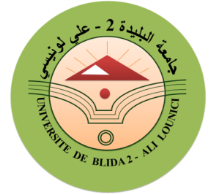 كلية العلوم الإنسانية والاجتماعيةقسم العلوم الاجتماعيةإعلان   لفائدة جميع الطلبة بقسم  العلوم اجتماعية          نذكّر جميع الطلبة المعنيين بامتحانات الدورة الاستدراكية للسداسي الاول  ان الامتحانات المؤجلة الى يوم الخميس 27-05-2021 ستجري في نفس التوقيت والقاعات التي كانت مبرمجة  في التاريخ السابق. 